Landesjungtierschau 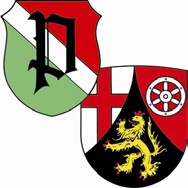 des LV der Rasse-Kaninchenzüchter Rheinland-Pfalz e.V.    am 14. und 15.09.2024 in der alten Turnhalle, Karl-Ohler-Str.23, 67435 Neustadt Lachen-Speyerdorf) MeldebogenMeldeschluss: 01.09.2024 	 	                                  Tiereinlieferung: 13.09.2024, 15:00-19:00 Uhr           Name des Ausstellers: ............................................................................  Nur A-Bogen einsenden.   	 	 	 	 	 	       	 	 	 	C-Bogen bleibt beim Aussteller Straße: ...................................................................................................       PLZ.: ..............Wohnort ........................................................................Tel. ....................................................   Mail. ........................................ 	 	 	A Verein:  ..............................................   KV:  ......................................... Unter Anerkennung der gültigen Ausstellungsbestimmungen melde ich zur Landesjungtierschau 2024 folgende Kaninchen: Nur eine Rasse bzw. ein Farbenschlag auf einen Meldebogen!  Mit der Meldung versichert der Aussteller ausdrücklich, dass die Tiere aus einer tierschutzgerechten Zucht mit gesundem Bestand stammen, alle gemeldeten Tiere eigene Zucht sind sowie die Angaben zu Zuchtgruppen korrekt sind. Ferner wird bestätigt, dass der Aussteller seinen Verpflichtungen gegenüber seinem Ortsverein nachgekommen ist. Weiterhin versichert der Aussteller, dass er die Regelungen zum Datenschutz unter Punkt 12 der Ausstellungsbestimmungen gelesen hat und diese akzeptiert sowie einer möglichen Veröffentlichung zustimmt. Unterschriften des Ausstellers / der Ausstellerin: 	………………………………………………………. 	  (bei Jugendlichen ein Erziehungsberechtigter)  	 B- und Ummeldebogen werden beim Einsetzen ausgegeben.Käfig-Nummer Käfig-Nummer Rasse Rasse Farbe Farbe Geschlecht 1,0/0,1 Tät rechts       to  links ZGrp ZGrp Verkaufspreis € Verkaufspreis € Kostenbeitrag  für ............ Tiere   je 4,50 €   Kostenbeitrag  für ............ Tiere   je 4,50 €   Kostenbeitrag  für ............ Tiere   je 4,50 €   Kostenbeitrag  für ............ Tiere   je 4,50 €   Kostenbeitrag  für ............ Tiere   je 4,50 €   …………...............€ …………...............€ ZG-Zuschlag für ...........   ZG      je 4,00 €   ZG-Zuschlag für ...........   ZG      je 4,00 €   ZG-Zuschlag für ...........   ZG      je 4,00 €   ZG-Zuschlag für ...........   ZG      je 4,00 €   ZG-Zuschlag für ...........   ZG      je 4,00 €   …………...............€ …………...............€ Schaugebühr beim  Schaugebühr beim  	Porto u. Drucksachenanteil     	2,00 €     	Porto u. Drucksachenanteil     	2,00 €     	Porto u. Drucksachenanteil     	2,00 €     	Porto u. Drucksachenanteil     	2,00 €     	Porto u. Drucksachenanteil     	2,00 €     …………...............€ …………...............€ Einsetzen bezahlen!  Einsetzen bezahlen!  	Pflichtkatalog  	 	 	4,00 €      	Pflichtkatalog  	 	 	4,00 €      	Pflichtkatalog  	 	 	4,00 €      	Pflichtkatalog  	 	 	4,00 €      	Pflichtkatalog  	 	 	4,00 €      …………...............€ …………...............€ 	Ehrenpreisspende 	 	 	 	   	Ehrenpreisspende 	 	 	 	   	Ehrenpreisspende 	 	 	 	   	Ehrenpreisspende 	 	 	 	   	Ehrenpreisspende 	 	 	 	   …………...............€ …………...............€ 	Gesamtbetrag 	 	 	 	   	Gesamtbetrag 	 	 	 	   	Gesamtbetrag 	 	 	 	   	Gesamtbetrag 	 	 	 	   	Gesamtbetrag 	 	 	 	   …………...............€ …………...............€ 